Tэма: «Прытча пра хлеб» паводле Максіма Танка.(Час – 2 x 45 хвілін)МЭТЫ ЎРОКАВучань:акрэслівае месца і ролю хлеба ў жыцці чалавекафарміруе ў сябе пачуццё пашаны да хлеба і чалавечай працыразвівае ўмеласць вуснага выказванняінтэрпрэтуе народныя прыказкі і прымаўкіразбіраецца ў іншых тэкстах культуры (жывапіс, фільм)МЕТАДЫ I ФОРМЫ ПРАЦЫгутарка з элементамі дыскусііпраца з тэкстампраца ў малых групахНАВУЧАЛЬНЫЯ ДАПАМОЖНІКІдыск з фільмамксеракопіі карцінкартачкі з народнымі прыказкамі і прымаўкамікартка з фрагментам манаграфіі Уладзіміра Караткевіча «Зямля пад белымі крыламі»народны ручнік, хлебХОД УРОКААрганізацыйны момант – прысутнасць, раздача кніжак.Праверка хатняй працы.Увядзенне да навага ўрока.Адказ вучняў на загадку запісанай настаўнікам на дошцы:Стаіць сасна, на сасне лён, на льне жыта.         Стол                абрус             хлеб Запісанне тэмы ўрока (пад тэмай вучні запісваюць загадку разам з адказам, настаўнік на століку каля дошкі выкладае на народным ручніку хлеб). Адказ вучняў на пытанне: Што такое хлеб?(Прадукт харчавання, які выпякаецца з мукі)Гутарка настаўніка (Калі хлеб з’явіўся на стале ў чалавека?)Гісторыкі лічаць, што вельмі даўно. Хлебнае зерне стала ежай чалавека больш як 10 тысяч гадоў таму. Спачатку людзі ўжывалі яго сырым, а потым навучыліся раздрабняць і падсмажваць на агні. Каля 8 тысяч гадоў таму з’явілася страва з назваю «каша». У глеі высахлага возера знайшлі закамянелы кавалак хлеба, якому прыкладна 6 тысяч гадоў.Хлеб – наша жыццё. Таму людзі спрадвеку цанілі, бераглі, з любоўю ставіліся да яго. Пацвярджэнне таму – шматлікія творы фальклору, да якіх пяройдзем потым. Павагу да хлеба выказвалі і выказваюць пісьменнікі і мастакі (карціны Кастуся Цвіркі і Міхала Савіцкага). Паважаюць хлеб яшчэ і таму, што ён – добры лекавы сродак і рэкамендуецца пры многіх хваробах. Папаўненне гутаркі настаўніка цераз расказчыка сярод вучняў: Перш за ўсё страва інтэрнацыянальная. Аснова ўсяго. Хлеб. Пшанічны, як на поўдні, у нас пякуць рэдка. Беларус любіць чорны хлеб і сумуе па ім, трапіўшы туды, дзе яго няма. Так што хлеб у нас жытні, вельмі духмяны. Пякуць яго на паду, на капусных або кляновых лісцях, а пасля. спрыснуты вадою, астывае хлеб пад ручніком, напаўняючы хату найлепшым у свеце пахам. Няма нічога смачней, як адрэзаць гарачую лусту, густа пасаліць яе і з’есці.Хлеб даставаўся цяжка. Кінуць яго быў смяротны грэх. Абраніўшы, трэ было пядняць кавалак, пацалаваць і сказаць: «Даруй, божухна». Хлеб абагаўлялі.Агляд фрагмента фільма Тамары Саланевіч „Kresowa Ballada”, у якім жанчына вырабляе і пячэ хлеб.  Абмеркаванне кадраў фільма:- якія часы адлюстроўвае фільм? - якую сімволіку вы прыкмецілі?- што вас тут зацікавіла?  Запісанне вучнямі адказаў на пытанні. Абмеркаванне карцін Міколы СавіцкагаПраца з тэкстам «Прытча пра хлеб» Максіма Танка. Паясненне жанру прытча: невялікі іншасказальны твор павучальнага характару; пад звычайным апавяданнем хаваецца «іншая мудрасць і навука». Узорнае чытанне тэксту верша настаўнікам. Чытанне ўголас верша вучнямі. Паясненне незразумелых слоў.Якія незразумелыя словы сустрэліся ў творы? (супольнае паясненне)Дзірван – неўзараная зямля, луста – адрэзаны кавалак хлеба. Вусныя адказы вучняў на пытанні да тэксту:Колькі ў творы галоўных герояў?      Два – Вандроўнік і ХлебНа што наракаў Вандроўнік?      На мяшок набіты хлебамЯкі чалавек можа вытрасці хлеб з мяшка?      Неабачлівы, бяздумныЯкіх людзей пакараў аўтар у вoбразе Вандроўніка?      Неразумных, непрактычных, адарваных ад сваіх каранёў, людзей, якія не          прывыклі адказваць за свае ўчынкіЦі ведае цану хлеба вандроўнік?      Не ведае. Каб хлеб з’явіўся на стале неабходна папрацаваць.Што ўвасобіў у вобразе Хлеба Максім Танк?      Аўтар уславіў народную мудрасць і працавітасць.З кім аўтар параўнаў Хлеб?      З сябрам, братамЧаму вандроўнік вярнуўся, каб пакланіцца да зямлі Хлебу?      Вандроўнік зразумеў сваю памылку і вялікі сэнс слоў, што сказаў Хлеб:          «Цябе нясу я»   Якая ідэя твора?         Мы зрэдку думаем пра хлеб. Яго значнасць мы разумеем толькі тады, калі            хлеба ў нас няма.   Якія вобразы Хлеба і Вандроўніка? – фантастычныя, сімвалічныя ці      рэальныя?         Гэта сімвалічныя вобразы. Вандроўнік сімвалізуе чалавечую бяздумнасць,          а Хлеб – плён цяжкай працы.Інтэрпрэтацыя народных прыказак і прымавак пра хлеб (запісаць іх у сшыткі) - праца ў малых групах па 2 вучняў.Замацаванне і падвядзенне ўрока.             Сімвалам чаго з’яўляецца хлеб?       Сімвалам дабрабыту, чалавечай дабрыні, мерай дастатку.       Чаму хлеб трэба берагчы?10.1.Заўвага настаўніка пра патрэбу шанавання хлеба і пра адмоўныя з’явы ў адносінах да яго.Дамашняе заданне: інтэрпрэтацыя народнага выслоўя – пісьмова ў 4-5 сказах.      Ахвотным – падрыхтаваць рэцэпт стравы з выкарыстаннем хлеба (свежага ці               чэрствага).Рэфлексія:На ўроку я зразумеў(ела), што ...Мне спадабалася ...Я на ўроку працаваў(ала) ...З якім настроем пакідаю ўрок?ДАДАТКОВЫЯ МАТЭРЫЯЛЫЛінк да фільма „Kresowa Ballada”: https://www.youtube.com/watch?v=I-M5hcR9vjw (ад 2 мінуты 26 секунды)Прыказкі пра хлеб:Не той багаты, хто мае срэбра і злата, а той, хто хлеб мае.
Хлеб і вада - няма галада.
Хлеб над усім пануе.
Найсмачнейшы хлеб ад сваёй працы.
Хлеб - усяму галава.
Калі ёсць хлеб і вада, то не бяда.
Лепш хлеб з вадою, як з бядою.Слова да слова, а хлеб да абеда.Калі хлеба край, дык і пад елкай рай.Лепш абысціся без мяса, як без хлеба.Рукі на мазалях, а ў торбе засохлы акрайчык.Век пражыла, хлеба з сокам не ела: хлеб ёсць - соку няма, сок ёсць - хлеба няма.Адзін сноп ці сто коп - хлеба на год.Хто працаваць рады, той будзе хлебам багаты.Карціны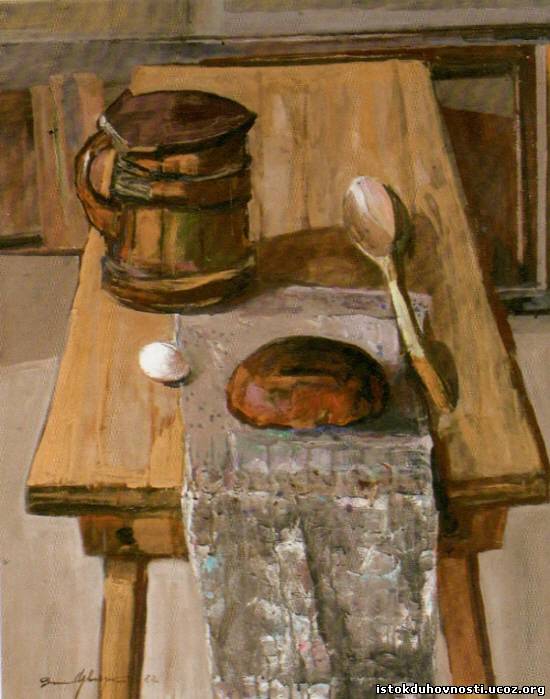 Кастусь Цвірка - «Хлеб»Спасылка: http://istokduhovnosti.ucoz.org/photo/vital_cvirka_narodny_mastak_sssr/karciny/khleb_1982/32-0-640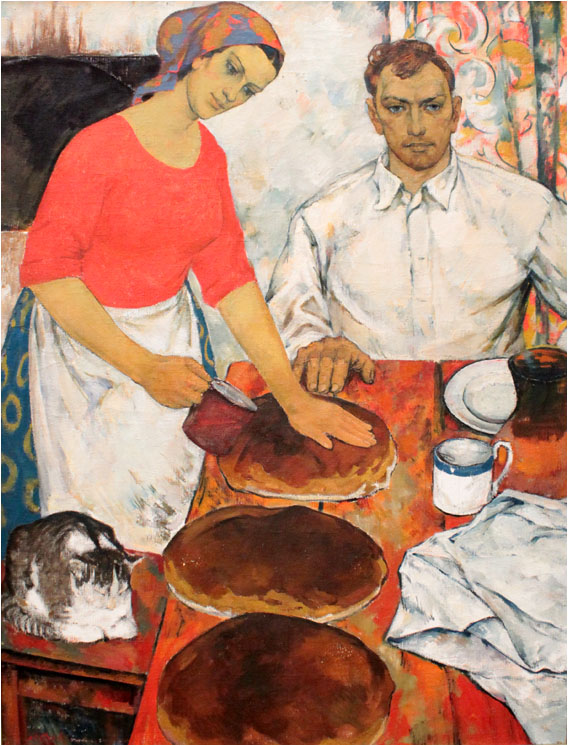 Міхал Савіцкі - «Хлеб»Спасылка: http://ministrkultury.livejournal.com/355179.html